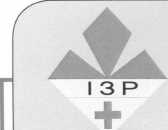 Науково-виробничий /куриалТравень — червень 2019 №5—6 (255).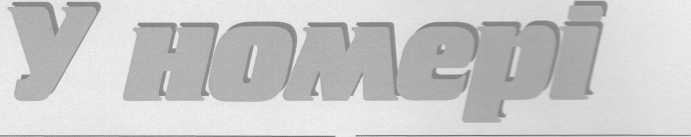 Карантин1 Аналіз фітосанітарного ризику для України Cydio inopinata HeinrichТітоваЛ.Г., Клечковський Ю.Е., Пологі но О. В.5 Східна каштановагоріхотворка — небезпечний шкідник каштанівСкрипник Н.В., Мор'єво ОМ.Наукові уослідікення16 Розподіл пороговых значень шкідливості личинок пластинчастовусих фітофагів у часіКоренчукЄг Дрозда В.Ф.20 Перспективні джереластійкості вівса ярого проти летючої сажкиНечепоренко Л.П., Ворожко СП.Журнал — фаховийНаказ М ОН України №1279
від ОБ.11.2014 р. (біологічні та
сільськогосподарські науки).
Індексується Boogie ScholarЗасоби І9 Фунгіцидний захистсоняшнику від основних хвороб листяРетьмон С.В., Вози кіно Н.Г.12 Екологічна парадигма інтегрованого захисту рослинМостов'які.І.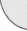 24 Особливості елементів системи захисту буряків цукрових від коренеїдаНевмержицько ОМ.Плотницька НМ.гСусликЛ.О.27 Плодючість та строкиембріонального розвитку' каштанової молі СатегагіаоЬгісіе а Е>е5сЬка і Рітіс, 1986 (І-ерісіорїега: бгасіїїагіісіае) в лабораггорних умовах за різних температур БашенкоММ„ Чайка ВЛ/.1     Коренчук, Є. Розподіл порогових значень шкідливості личинок пластинчастовусих фітофагів у часі / Є. Коренчук, В. Ф. Дрозда // Карантин і захист рослин. – 2019. – № 5-6. – C. 16-19.Уточнення моделі порогів шкідливості личинок хрущів для 2-річних сіянців сосни звичайної.2     Мостов'як, І.І. Екологічна парадигма інтегрованого захисту рослин / І. І. Мостов'як // Карантин і захист рослин. – 2019. – № 5-6. – C. 12-16.Узагальнено інформацію стосовно історії, концепції, принципів, компонентів та методів інтегрованого захисту рослин в світі та Україні.3     Невмержицька, О.М. Особливості елементів системи захисту буряків цукрових від корнеїда / О. М. Невмержицька, Н. М. Плотницька, Л. О. Суслик // Карантин і захист рослин. – 2019. – № 5-6. – C. 24-26.   Вивчення ефективності біологічного препарату, виготовленого на основі грибів роду Trichoderma.4     Нечепоренко, Л.П. Перспективні джерела стійкості вівса ярого проти летючої сажки / Л. П. Нечепоренко, С. П. Ворожко // Карантин і захист рослин. – 2019. – № 5-6. – C. 20-23.   Пошук найбільш цінних зразків вівса ярого, стійких до ураження летючою сажкою.5     Ретьман, С.В. Фунгіцидний захист соняшнику від основних хвороб листя / С. В. Ретьман, Н. Г. Базикіна // Карантин і захист рослин. – 2019. – № 5-6. – C. 9-11.Визначення технічної ефективності препаратів новітнього асортименту.6     Скрипник, Н.В. Східна каштанова горіхотворка - небезпечний шкідник каштанів / Н. В. Скрипник, О. М. Мар'єва // Карантин і захист рослин. – 2019. – № 5-6. – C. 5-7.Визначення основних шляхів потрапляння в країну небезпечного карантинного виду східної каштанової горіхотворки.7     Тітова, Л.Г. Аналіз фітосанітарного ризику для України Cydia inopinata Heinrich / Л. Г. Тітова, Ю. Е. Клечковський, О. В. Палагіна // Карантин і захист рослин. – 2019. – № 5-6. – C. 1-4.Аналіз фітосанітарного ризику шкідника плодових і декоративних культур.